ЗАХИРАЛРАСПОРЯЖЕНИЕ №10от 14 апреля 2023г.        В соответствии с распоряжением администрации МО «Курумканский район» от 24.03.2023г. № 150 и в целях улучшения экологического состояния, и повышения уровня благоустройства, обеспечения санитарно-эпидемиологического благополучия и профилактики инфекционных заболеваний Провести  01 апреля по 01 июня 2023 г. двухмесячник по сельскому поселению «Аргада» по благоустройству, уборке и санитарной очистке.Галсановой Н.Г. составить план мероприятий  по благоустройству, уборке и санитарной очистке. Создать рабочую комиссию по организации благоустройства, озеленения и уборки в составе руководителей организаций и учреждений, председателей ТОСов, депутатов Совета депутатов СП «Аргада» с целью проведения разъяснительной работы в коллективах и среди населения в целях наведения чистоты  в личных подворьях и прилегающих территориях.Всем руководителям организаций и учреждений,  председателям ТОС обеспечить непосредственное  участие проживающего населения в субботниках на территориях согласно приложению 2, организовать регулярный контроль санитарного состояния территорий, прилегающих к ним. Контроль за исполнением настоящего распоряжения возложить на специалиста АМО СП «Аргада» Галсанову Н.Г. Централизованной бухгалтерии  выделить ГСМ для проведения субботника. Настоящее распоряжение вступает в силу со дня его подписания. Глава МО  сельское поселение «Аргада»                                 Б.Б. ДондуповПриложение 1к распоряжению № 10   от  14.04.2023 г.Состав рабочей комиссии по организации благоустройства, уборки по  сельскому поселению «Аргада».Раднаев Э.Ц.,  директор  МБОУ «Аргадинская СОШ»Санжижапова Д.Н., зав. ДОД МБОУ детский сад «Солнышко»Бурлаева Ж.Д.,  участковый врач АВАГармаев Б.Б., начальник  ПЧ-76Галданова Ц.Н., начальник филиала «Почта России»Раднаев В.С., бригадир ООО «Универсал»Доржиев В.Б., СПК «Хуторхой» Дондупова Т.М. директор ДК Надмитова Э.М.,  ИП «Цырендоржиев», магазин «Улзы» Галсанова Н.Г., председатель ТОС «Найрамдал»  Раднаев В.Б., председатель ТОС «Иликчин»  Ширеторов В.А., председатель ТОС «Урагшаа»  Базаров Т.А., председатель ТОС «Верхняя Аргада»  Хобракова Е.М., председатель ТОС «Булак» Нимбуев Ц.-Б. Ж., председатель ТОС «Загатхан» Цыремпилова Ц.Д., председатель ТОС «Базинское» Доржиева Э.Д., председатель ТОС «Боди- би» Эрдыниева Д.З., председатель ТОС «Дусен» Очиров Л.-Ц.Г., председатель ТОС «Рассвет» Дондупова Т.М., председатель ТОС «Надежда» Балдуев Г.Б., председатель ТОС «Буян» и др.Приложение 2к распоряжению № 10от  14.04.2023 г.БУРЯАД РЕСПУБЛИКЫН ХУРУМХААНАЙ АЙМАГАЙ АРГАТА ТОСХОНОЙ МУНИЦИПАЛЬНА БАЙГУУЛАМЖЫН ЗАХИРГААН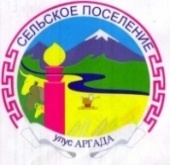 АДМИНИСТРАЦИЯ МУНИЦИПАЛЬНОГО ОБРАЗОВАНИЯ СЕЛЬСКОЕ ПОСЕЛЕНИЕ «АРГАДА»КУРУМКАНСКОГО РАЙОНА РЕСПУБЛИКИ БУРЯТИЯ671634, Республика Бурятия, с. Аргада, ул. Хышиктуева, 8,тел./ факс.  (8-30149) 93-620 e-mail:admargada@yandex.ru№Организации и учреждениязакрепленные территории  ФИО, подписи1Администрация, ДКприлегающие территории, остановка, рыноксанкц. мусоросвалкаГалсанова Н.Г.Дондупов В.Б.Дондупова Т.М.2МБОУ «Аргадинская СОШ»ул. Ленина, стадион, памятник, прилегающая территорияРаднаев Э.Ц.Дондупов Б.Н.3МБУЗ «Аргадинский врачебный участок»ул. Хышиктуева,прилегающая территорияБурлаева Ж.Д.4ДОУ «Солнышко»берег р.Аргада в сторону Дусена место отдыха, прилегающие территорииСанжижапова Д.Н.5ПЧ-76вдоль дороги в Верхнюю-Аргаду, прилегающие территорииГармаев Б.Б., Базаров Т.А.6СПК «Хуторхой»«Шарлаан дубуун», прилегающие территорииДоржиев В.Б.7ООО «Универсал»прилегающие территории,вывоз шлакаШиреторов В.А.,Раднаев В.С.8Магазины «Улзы», «Найдал»прилегающие территорииНадмитова Э.М.Раднаева Л.Д.9ТОСы, жители, хозяева подворьевв границах своих территорий(Племферма,  Верхняя Аргада, База, Булак, Дусен, Иликчин, улицыпредседатели10ТОС «Базинское»База, прилегающая территорияЦыремпилова Ц.Д.11ТОС «Рассвет»прилегающая территория, детская игровая площадка по ул. ЛенинаОчиров Л.Г.12Жители СП «Аргада»улицы, личные подворья, прилегающая территорияхозяева личных подворьев, ЛПХ13ТОС «Иликчин»«Балтуу горхон»сакральное место,база отдыха «Иликчин»Раднаев В.Б.14АдминистрацияШиисга, Таган, въездГалсанова Н.Г.,Пиртанова Х.Б.,Ламуев В.Р.15Почтаприлегающая территорияГалданова Ц.Л.16ТОС «Уетэн»остановка при въезде в селоРаднаева Е.В.